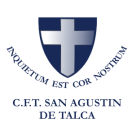 NOMBRE DEL TEMA……………………..…………………………INTREGRANTES:…………………………………………………..………………………..PROFESOR:…………………….CARRERA:…………………….ASIGNATURA…………………….LINARES,……………………………………..